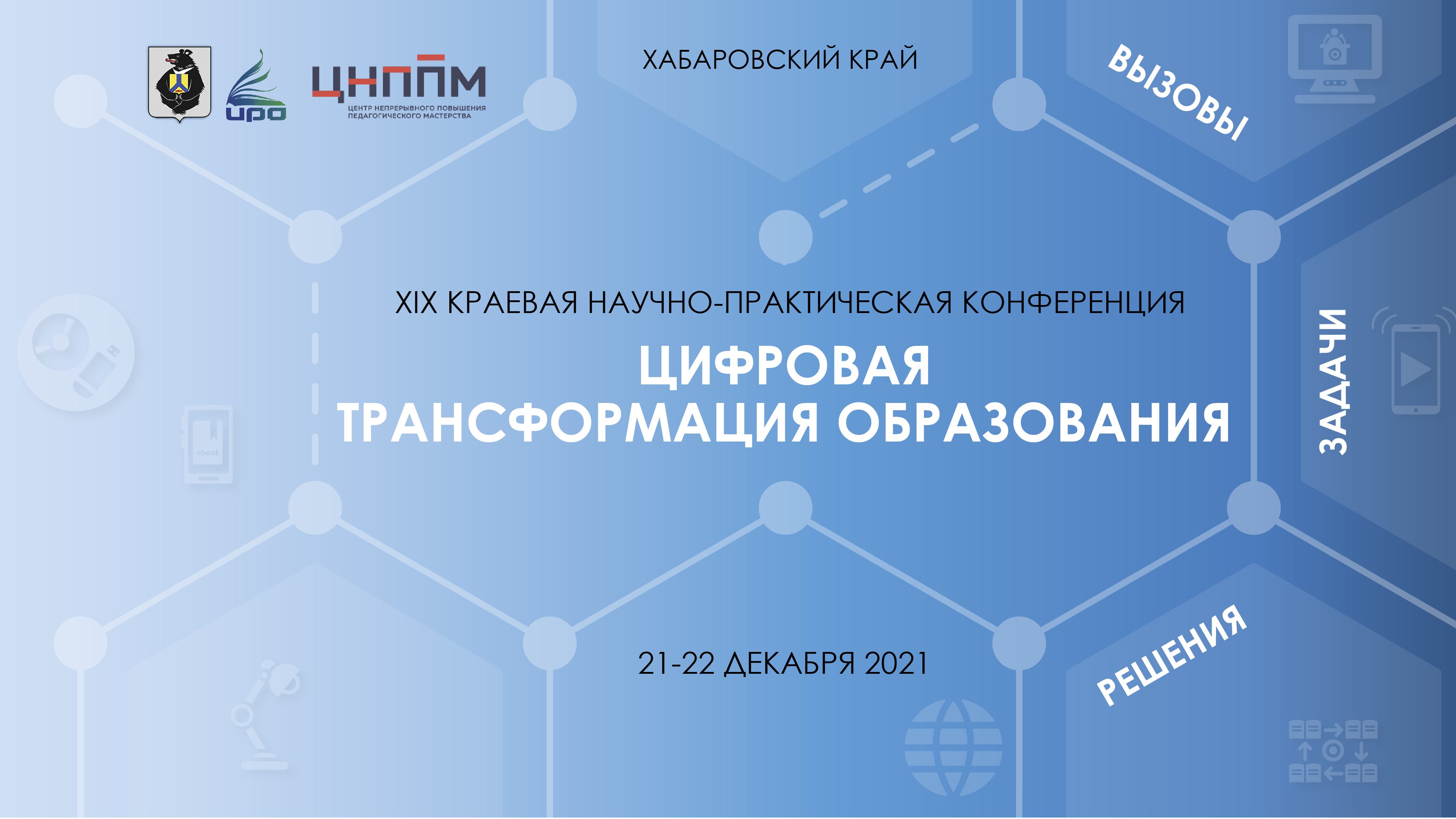 ПРОЕКТПрограммы XIX краевой научно-практической конференции"Цифровая трансформация образования: вызовы, задачи, решения"Сроки проведения: 21-22 декабря 2021 года.Формат проведения: дистанционно.ZOOM: https://us02web.zoom.us/j/82529291019?pwd=bWc3Q29xQmVuWXRaVDduVk15bjJ4dz09Идентификатор конференции: 825 2929 1019 Код доступа: 749141ОБРАЩАЕМ ВАШЕ ВНИМАНИЕ на трансляцию в YouTube https://youtu.be/sKeT1U3AgCE21 декабря21 декабря21 декабряВремяВремяСобытие15:0015:00Открытие конференции Модератор: Максим Владимирович Буланов, эксперт лаборатории социокультурных образовательных практик, ГАОУ ВО «Московский городской педагогический университет»15:10–15:5015:10–15:50ПЛЕНАРНОЕ ЗАСЕДАНИЕ1 ТАКТ15:1015:10Приветственное словоХлебникова Виктория Георгиевна, министр образования и науки Хабаровского края15:2015:20Практические вопросы реализации отдельных мероприятий федерального проекта «Цифровая образовательная среда» (тема на согласовании) Горобец Андрей Валерьевич, директор Департамента цифровой трансформации и больших данных Министерства просвещения РФ15:4015:40Внедрение Цифровой образовательной среды (тема на согласовании) Кожевников Сергей Михайлович, директор ФГАУ «Федеральный институт цифровой трансформации в сфере образования»16:0016:00Стратегия цифровой трансформации образования Хабаровского края (тема на согласовании) Зотова Юлия Владимировна, Заместитель министра Министерство образования и науки Хабаровского края16:1516:15Информационно-коммуникационная платформа «Сферум»: возможности использования в образовательном процессеМарданов Сергей Александрович, заместитель генерального директора СП «Цифровое образование» (образовательная платформа Сферум)16:3516:35Интерактивное обсуждение участниками конференции вопросов, предложений, инициатив на платформе https://onlinetestpad.com/. Модератор: Максим Владимирович Буланов, эксперт лаборатории социокультурных образовательных практик, ГАОУ ВО «Московский городской педагогический университет»16:40–17:4016:40–17:40ВИЗИОНЕРСКИЕ ЛЕКЦИИ 2 ТАКТ16:4016:40Дидактика цифрового общества - обозримые перспективы Блинов Владимир Игоревич, директор научно-исследовательского центра профессионального образования и систем квалификаций ФИРО РАНХиГС, доктор педагогических наук, г. Москва.17:0017:00Цифровая трансформация образования: границы новой реальности Молчанов Александр Сергеевич, кандидат педагогических наук, основатель проекта «Профессиональное электронное образование Е-проф», куратор деловой программы Московского международного салона образования17:2017:20Социально-педагогические аспекты кибербезопасности и цифровой грамотности Брижак Светлана Николаевна, рруководитель АНО «Центр когнитивной психологии», руководитель онлайн курса «Школа цифровой грамотности семьи», г. Владивосток.17:40–18:0017:40–18:00Интерактивное обсуждение участниками конференции визионерских лекций на платформе https://onlinetestpad.com/. Модератор: Максим Владимирович Буланов, эксперт лаборатории социокультурных образовательных практик, ГАОУ ВО «Московский городской педагогический университет»22 декабря 22 декабря 22 декабря ВремяСобытиеСобытие14:00Анализ интерактивного обсуждения первого дня конференцииМодератор: Максим Владимирович Буланов, эксперт лаборатории социокультурных образовательных практик, ГАОУ ВО «Московский городской педагогический университет»Анализ интерактивного обсуждения первого дня конференцииМодератор: Максим Владимирович Буланов, эксперт лаборатории социокультурных образовательных практик, ГАОУ ВО «Московский городской педагогический университет»14:10–14:55ЭКСПРЕСС - ЛЕКЦИИЭКСПРЕСС - ЛЕКЦИИ14:10Стратегия цифровой трансформации Хабаровского края. Попов Никита Игоревич, глава экспертного направления Strategy Partners, г. МоскваСтратегия цифровой трансформации Хабаровского края. Попов Никита Игоревич, глава экспертного направления Strategy Partners, г. Москва14:25Онлайн лагерь для подростковКГАНОУ "Психология" (кандидатура выступающего на соглосовании)Онлайн лагерь для подростковКГАНОУ "Психология" (кандидатура выступающего на соглосовании)14:40Информационная культура в эпоху deepfake и постправдыБрижак Светлана Николаевна, рруководитель АНО «Центр когнитивной психологии», руководитель онлайн курса «Школа цифровой грамотности семьи», г. Владивосток.Информационная культура в эпоху deepfake и постправдыБрижак Светлана Николаевна, рруководитель АНО «Центр когнитивной психологии», руководитель онлайн курса «Школа цифровой грамотности семьи», г. Владивосток.15:00-17:00РАБОТА ПО ТРЕКАМ – мастер-классы по использованию цифрового контента в образовательной деятельности, формирование предложений в резолюцию конференцииРАБОТА ПО ТРЕКАМ – мастер-классы по использованию цифрового контента в образовательной деятельности, формирование предложений в резолюцию конференции17:20-17:35Представление результатов работы треков и внесение предложений в резолюцию конференции "Цифровая трансформация образования: вызовы, задачи, решения"Модератор: Максим Владимирович Буланов, эксперт лаборатории социокультурных образовательных практик, ГАОУ ВО «Московский городской педагогический университет»Представление результатов работы треков и внесение предложений в резолюцию конференции "Цифровая трансформация образования: вызовы, задачи, решения"Модератор: Максим Владимирович Буланов, эксперт лаборатории социокультурных образовательных практик, ГАОУ ВО «Московский городской педагогический университет»